ПЛАН РАБОТЫ УМО СПО РК  на 2023 год УГПС 49.00.00 Физическая культура и спорт Методическая проблема, над которой работает УМО: «Создание условий для осуществления качественной подготовки специалиста в области физической культуры и спорта, обладающего общими и профессиональными компетенциями, личностными качествами, конкурентоспособного на рынке труда и одновременно успешного в спорте высших достижений.»  Рассмотрено и одобрено на заседании УМО СПО РК протокол № 1 от 09 января 2023 г. УТВЕРЖДАЮ  Председатель УМО СПО РК Ю.Ю. Деркачёва 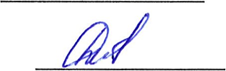 09 января 2023 г.№ п/п РАЗДЕЛЫ СрокиОтветственный Форма отчета ОРГАНИЗАЦИОННО-МЕТОДИЧЕСКАЯ ДЕЯТЕЛЬНОСТЬ ОРГАНИЗАЦИОННО-МЕТОДИЧЕСКАЯ ДЕЯТЕЛЬНОСТЬ ОРГАНИЗАЦИОННО-МЕТОДИЧЕСКАЯ ДЕЯТЕЛЬНОСТЬ ОРГАНИЗАЦИОННО-МЕТОДИЧЕСКАЯ ДЕЯТЕЛЬНОСТЬ ОРГАНИЗАЦИОННО-МЕТОДИЧЕСКАЯ ДЕЯТЕЛЬНОСТЬ Организационные мероприятия по планированию деятельности УМО. Создание информационного банка данных по педагогическим работникам, входящим в состав УМО январьпредседатель УМОпротокол  Актуализация состава членов УМОянварьПредседатель УМОпротоколУчастие в разработке основных профессиональных образовательных программ СПО февральЧлены УМО протокол Организация обеспечения образовательных учреждений (ОУ) СПО нормативно-методической документацией по подготовке специалистов среднего звенафевральПредседатель УМОпротоколРабота с молодыми вновь прибывшими специалистами:-организация наставничества;-планирование;-методика преподавания своего предметав течение годаПредседатель УМО Заместитель председателя УМО Члены УМОпротокол, методические разработки, методические рекомендацииОрганизационно-методическое сопровождение повышения квалификации и аттестации педагогических работников в течение годаПредседатель УМО Заместитель председателя УМОплан повышения квалификации и аттестации Обсуждение планов работы педагогических работников, календарно-тематических планов и других материалов, относящихся к компетенции УМО в течение годаЧлены УМО протокол,заседание умо Участие в разработке проектов примерных учебных планов и образовательных программ среднего профессионального образования.по мере утверждения профессиональных стандартовпри наличии запросаПредседатель УМО Заместитель председателя УМОпротокол, примерные рабочие программыПосещение учебных занятий с целью анализа деятельности педагогов училищав течении годаПредседатель УМО Заместитель председателя УМОсправкаВзаимопосещение уроков и их анализв течении годаПредседатель УМО Заместитель председателя УМОсправкаОформление стендовв течении годаПредседатель УМО Заместитель председателя УМОЧлены УМОВыработка единых требований к планированию, организации и содержанию работы кабинетов учебных дисциплин и учебных лабораторий, обсуждение планов работы педагогических работников, календарно-тематических планов и других материалов, относящихся к компетенции УМО.август – сентябрьПредседатель УМО Заместитель председателя УМО Члены УМОпротоколАнализ работы за определенный период, отчет о работе УМО январьПредседатель УМОотчёт  МАССОВЫЕ МЕТОДИЧЕСКИЕ МЕРОПРИЯТИЯ  МАССОВЫЕ МЕТОДИЧЕСКИЕ МЕРОПРИЯТИЯ  МАССОВЫЕ МЕТОДИЧЕСКИЕ МЕРОПРИЯТИЯ  МАССОВЫЕ МЕТОДИЧЕСКИЕ МЕРОПРИЯТИЯ  МАССОВЫЕ МЕТОДИЧЕСКИЕ МЕРОПРИЯТИЯ 1. Проведение открытых мероприятий в рамках аттестации педагогических работников в течении годачлены УМО отчёт 2.Проведение открытых мероприятий по учебным дисциплинам:-филологическая неделя-неделя дисциплин естественнонаучного цикла-неделя дисциплин профессионального цикла-неделя истории и обществознанияфевраль-майчлены УМОотчёт2. Подготовка, проведение и обсуждение открытых учебных занятий. март-майчлены УМО протокол 3.Обсуждение результатов ВПР за 2022 годянварь-февральчлены УМОсправка4. Проведение конференций, семинаров по проблемам внедрения электронных образовательных ресурсов и дистанционных образовательных технологий в учебный процесс март-июньчлены УМО планы, отчёты 5. Участие в конкурсах «Без срока давности», «Наследники Победы» январь-февральчлены УМО участие 6.Участие в конкурсах «Антикорупция»ноябрь-декабрьчлены УМО участие